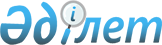 Об утверждении Плана по управлению пастбищами и их использованию по Сандыктаускому району на 2023-2024 годыРешение Сандыктауского районного маслихата Акмолинской области от 6 сентября 2023 года № 5/5
      В соответствии с подпунктом 15) пункта 1 статьи 6 Закона Республики Казахстан от 23 января 2001 года "О местном государственном управлении и самоуправлении в Республике Казахстан", подпунктом 1) статьи 8 Закона Республики Казахстан "О пастбищах", Сандыктауский районный маслихат РЕШИЛ:
      1. Утвердить прилагаемый План по управлению пастбищами и их использованию по Сандыктаускому району на 2023-2024 годы.
      2. Настоящее решение вводится в действие по истечении десяти календарных дней после дня его первого официального опубликования и распространяется на правоотношения, возникшие с 1 января 2023 года. План по управлению пастбищами и их использованию по Сандыктаускому району на 2023-2024 годы
      1) Схема (карта) расположения пастбищ на территории Сандыктауского района в разрезе категорий земель, собственников земельных участков и землепользователей на основании правоустанавливающих документов (приложение 1 к Плану по управлению пастбищами и их использованию по Сандыктаускому району на 2023-2024 годы);
      2) Приемлемые схемы пастбищеоборотов (приложение 2 к Плану по управлению пастбищами и их использованию по Сандыктаускому району на 2023-2024 годы);
      3) Карта с обозначением внешних и внутренних границ и площадей пастбищ, в том числе сезонных, объектов пастбищной инфраструктуры (приложение 3 к Плану по управлению пастбищами и их использованию по Сандыктаускому району на 2023-2024 годы);
      4) Схема доступа пастбищепользователей к водоисточникам (озерам, рекам, прудам, копаням, оросительным или обводнительным каналам, трубчатым или шахтным колодцам) составленную согласно норме потребления воды (приложение 4 к Плану по управлению пастбищами и их использованию по Сандыктаускому району на 2023-2024 годы);
      5) Схема перераспределения пастбищ для размещения поголовья сельскохозяйственных животных физических и (или) юридических лиц, у которых отсутствуют пастбища, и перемещения его на предоставляемые пастбища (приложение 5 к Плану по управлению пастбищами и их использованию по Сандыктаускому району на 2023-2024 годы);
      6) Схема размещения поголовья сельскохозяйственных животных на отгонных пастбищах физических и (или) юридических лиц, не обеспеченных пастбищами, расположенными при селе, сельском округе (приложение 6 к Плану по управлению пастбищами и их использованию по Сандыктаускому району на 2023-2024 годы);
      7) Календарный график по использованию пастбищ, устанавливающий сезонные маршруты выпаса и передвижения сельскохозяйственных животных (приложение 7 к Плану по управлению пастбищами и их использованию по Сандыктаускому району на 2023-2024 годы);
      8) Схемы включения в План по управлению пастбищами и их использованию по Сандыктаускому району на 2023-2024 годы пастбищ изъятых за период 2022, первое полугодие 2023 года, добровольных отказов. Схема (карта) расположения пастбищ на территории Сандыктауского района в разрезе категорий земель, собственников земельных участков и землепользователей на основании правоустанавливающих документов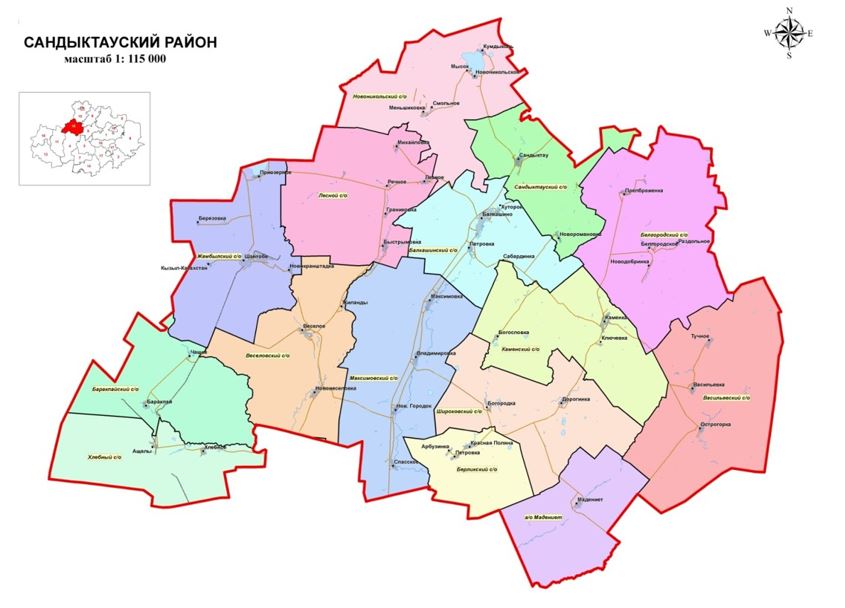  Список собственников земельных участков и землепользователей, прилагаемый к схеме (карте) расположения пастбищ Сандыктауского района Приемлемые схемы пастбищеоборотов
      Примечание: 1, 2, 3, 4 - очередность использования загонов в году. Карта с обозначением внешних и внутренних границ и площадей пастбищ, в том числе сезонных, объектов пастбищной инфраструктуры
      Площади сезонных пастбищ по Сандыктаускому району составляет 137 690,4 гектаров. В том числе на землях сельскохозяйственного назначения 75 593,64 гектаров, на землях населенных пунктов 47 331,5 гектаров, на землях запаса 12 519 гектаров.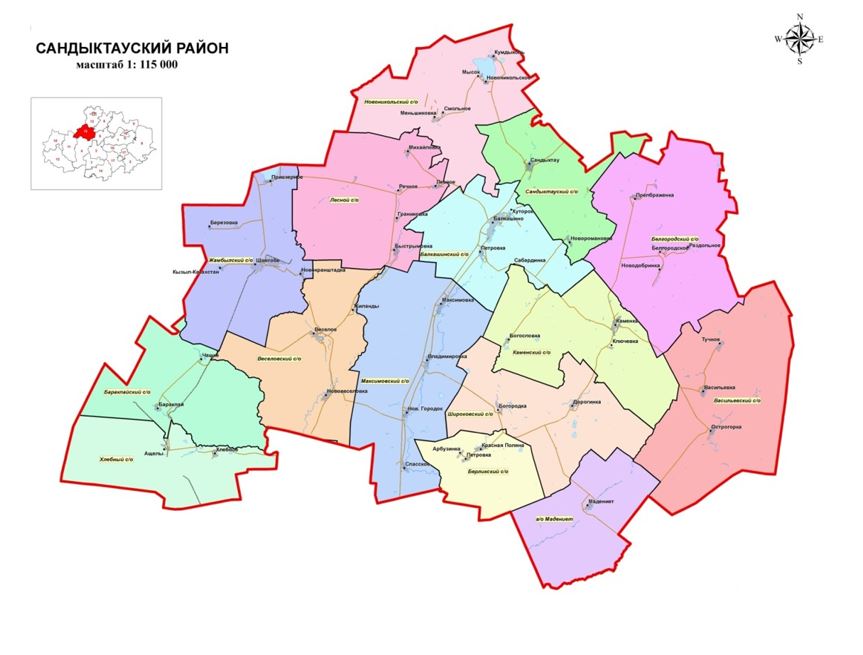  Схема доступа пастбищепользователей к водоисточникам (озерам, рекам, прудам, копаням, оросительным или обводнительным каналам, трубчатым или шахтным колодцам), составленную согласно норме потребления воды
      Среднесуточная норма потребления воды на одно сельскохозяйственное животное определяется в соответствии с пунктом 9 Правил рационального использования пастбищ, утвержденных приказом Заместителем Премьер-Министра Республики Казахстан – Министра сельского хозяйства Республики Казахстан от 24 апреля 2017 года № 173 (зарегистрировано в Реестре государственной регистрации нормативных правовых актов за № 15090).
      Оросительных или обводнительных каналов на территории района не имеется. Схемы доступа пастбищепользователей к водоисточникам.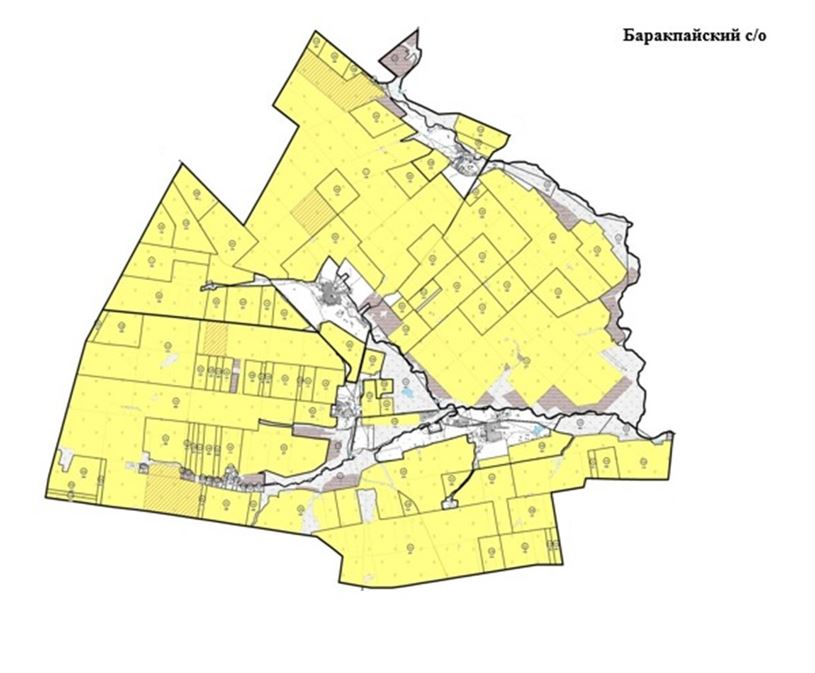 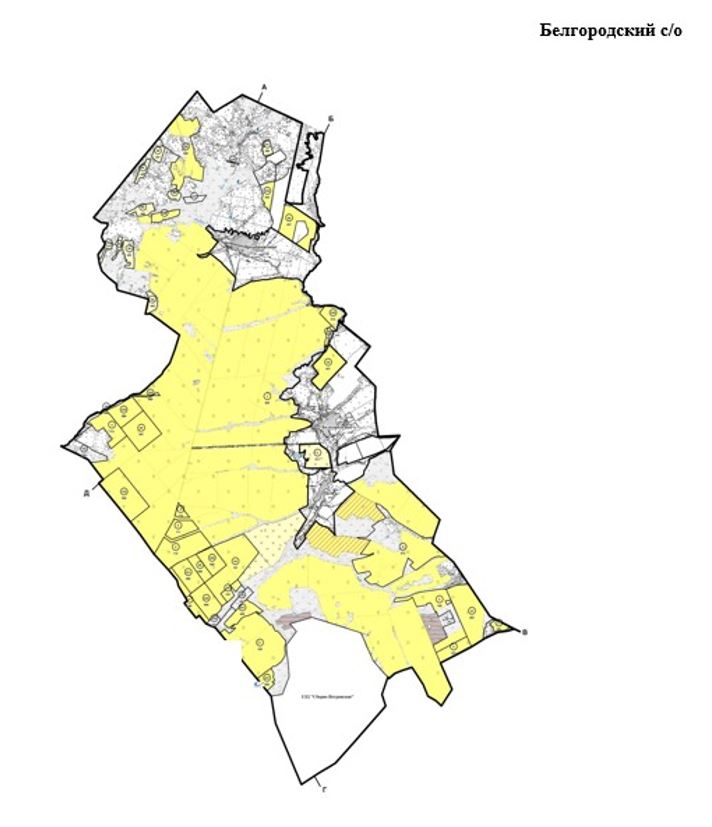 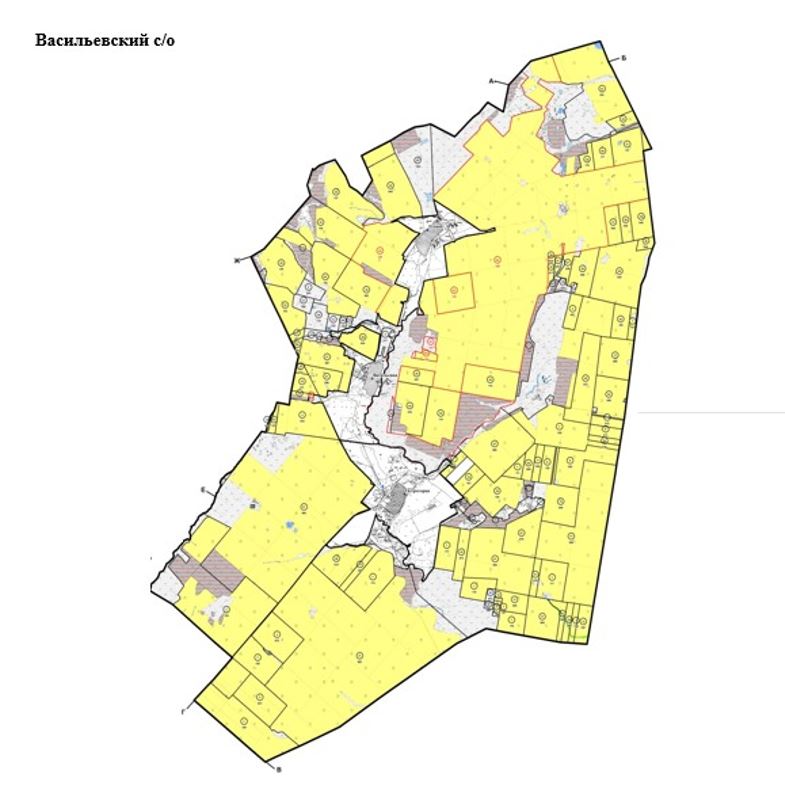 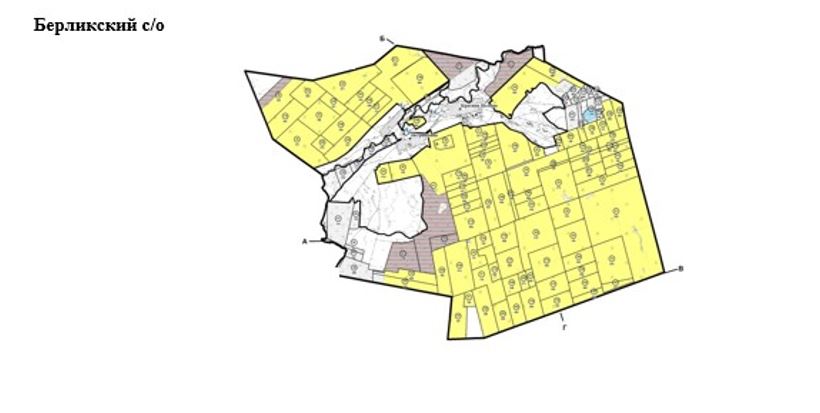 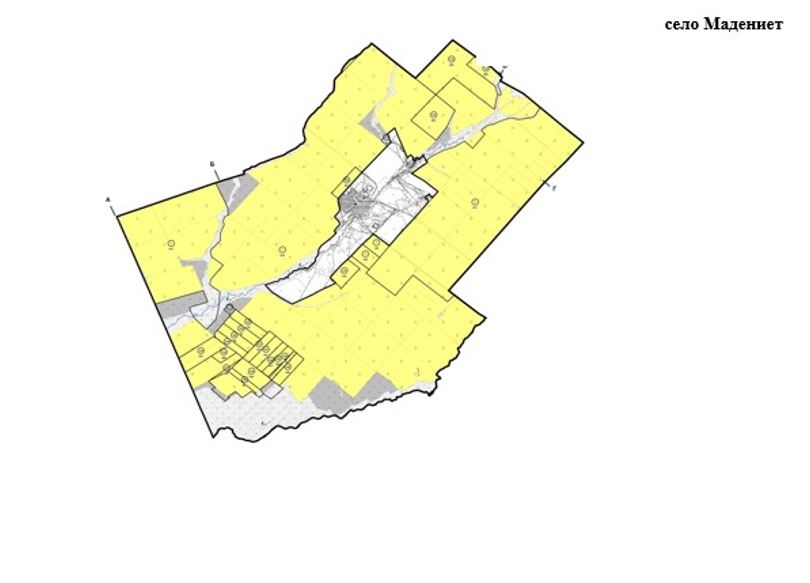 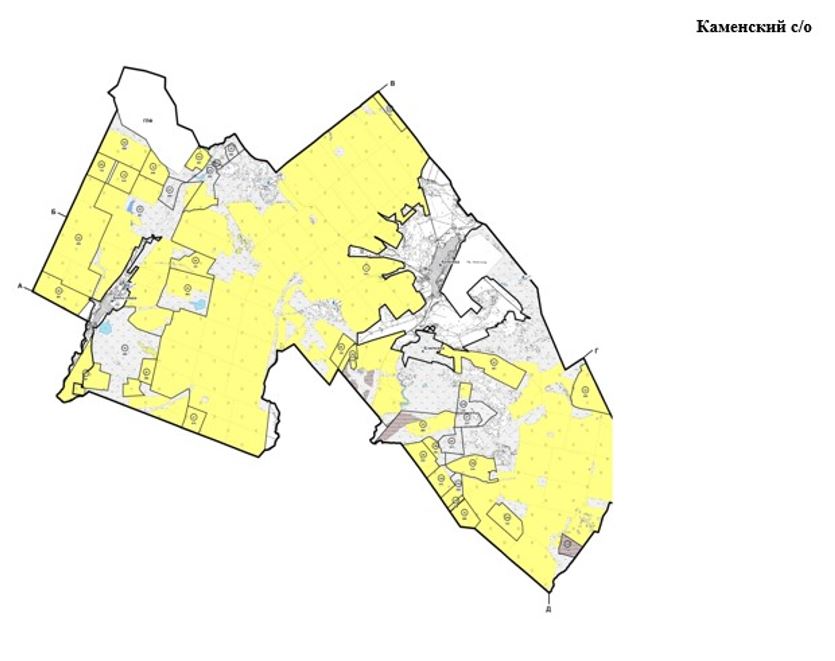 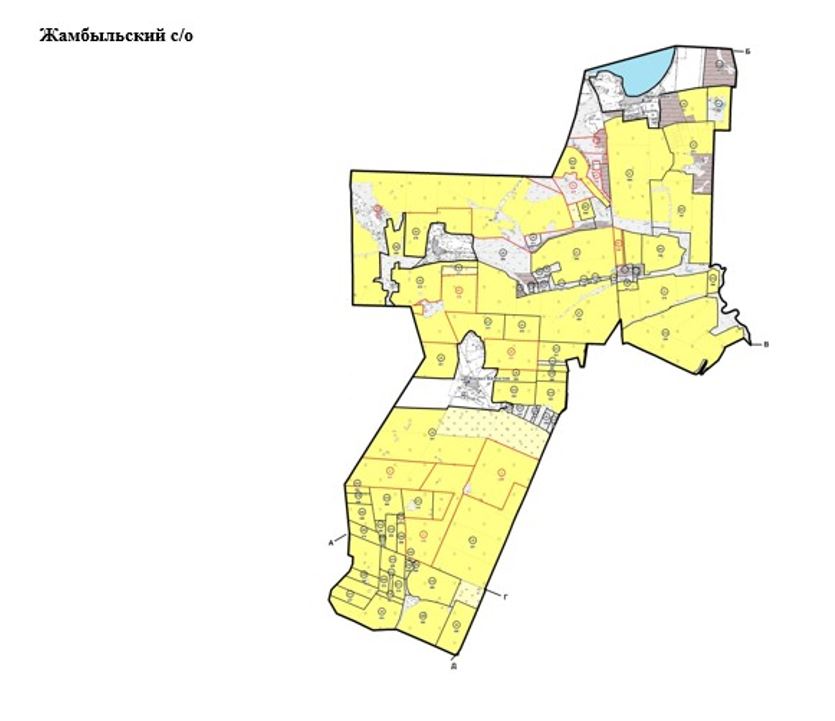 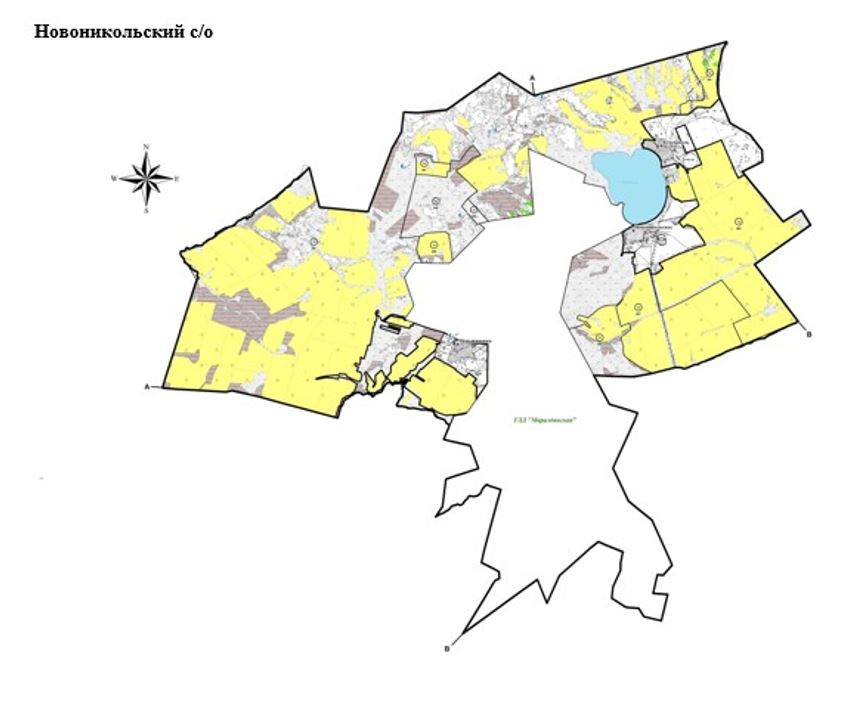 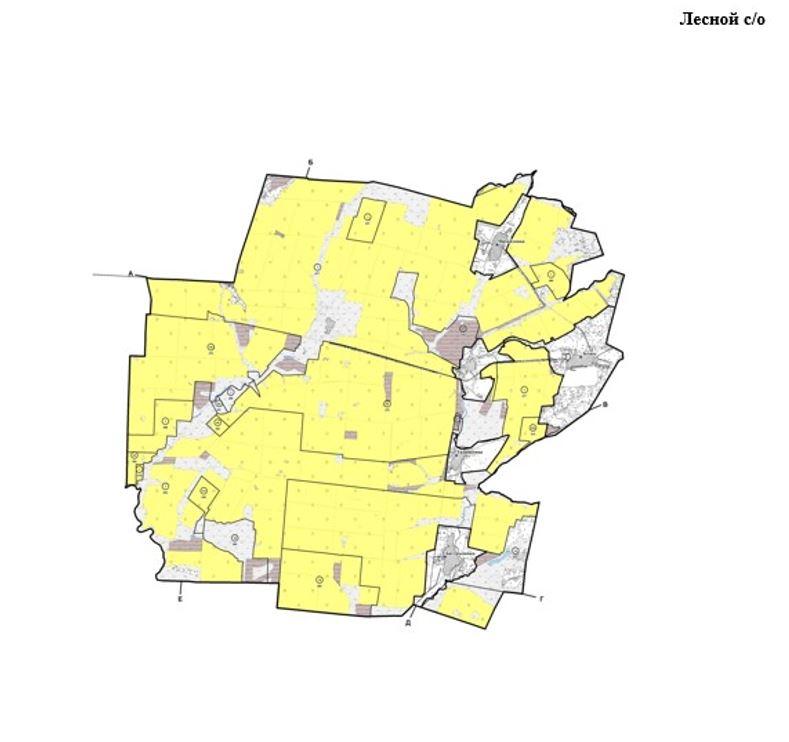 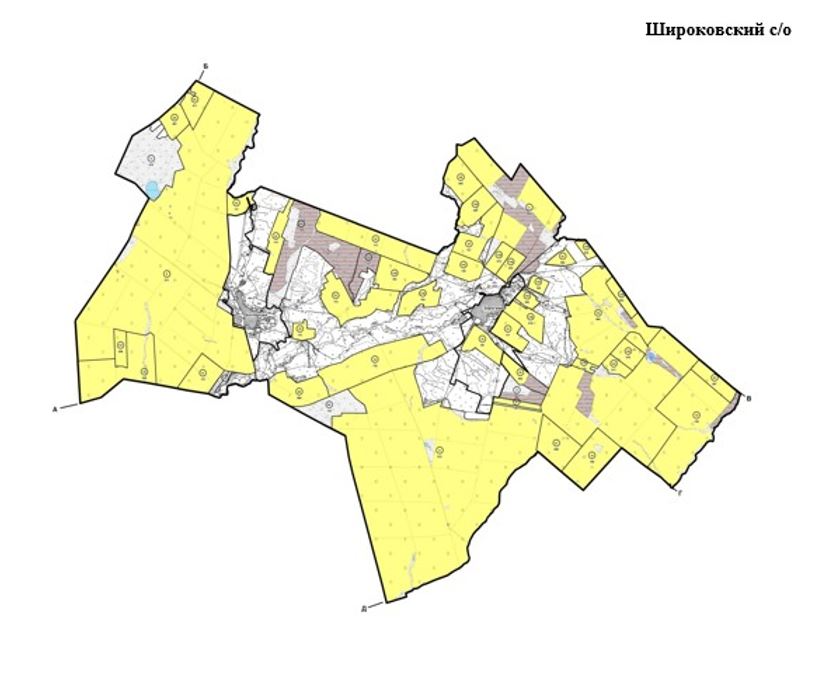 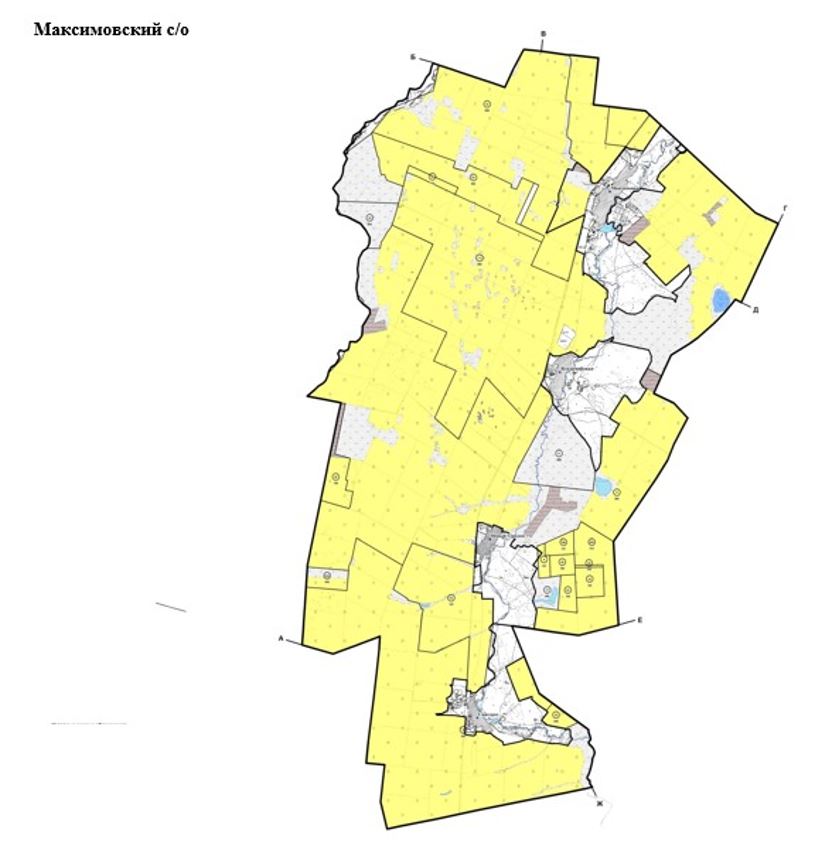 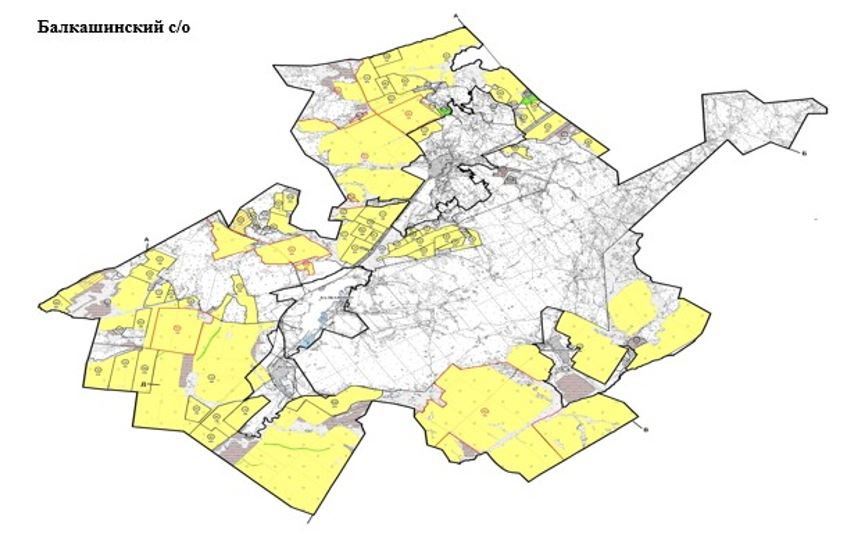 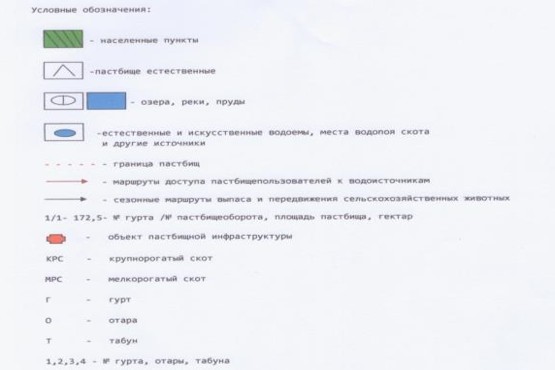  Схема перераспределения пастбищ для размещения поголовья сельскохозяйственных животных физических и (или) юридических лиц, у которых отсутствуют пастбища, и перемещения его на предоставляемые пастбища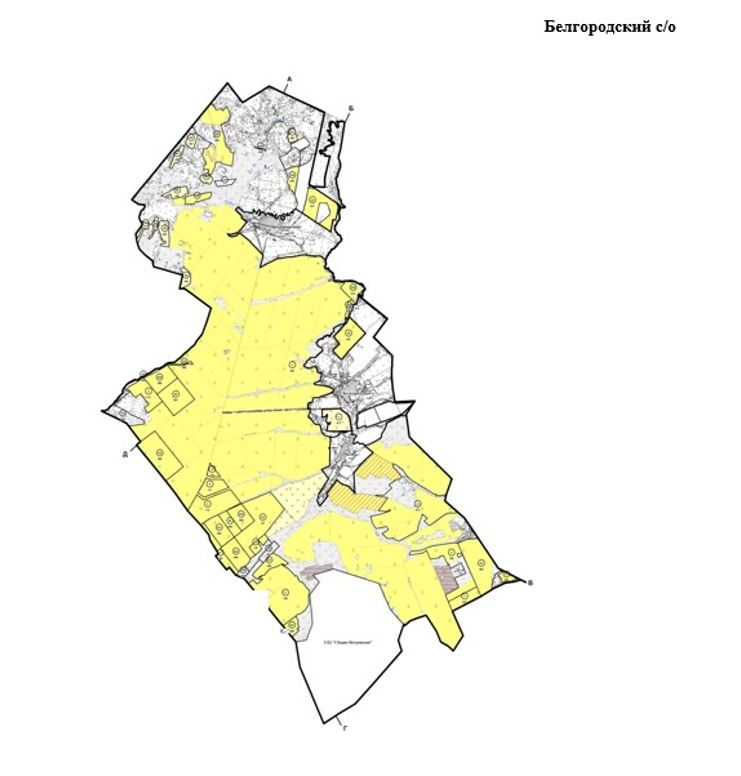 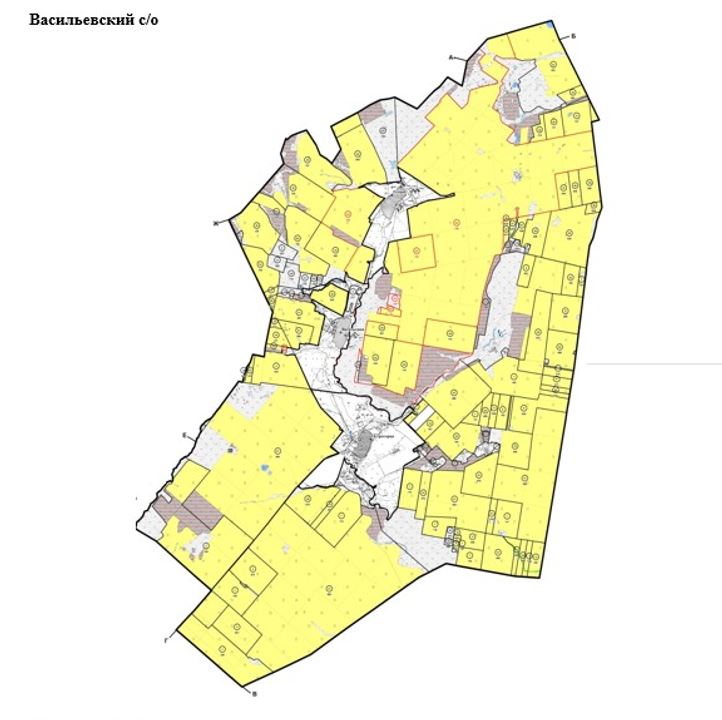 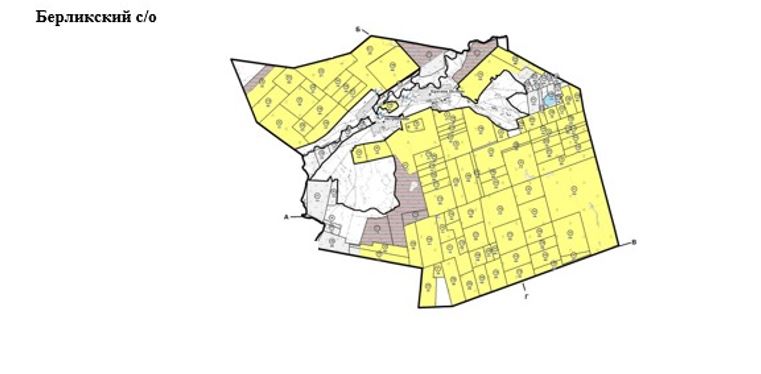 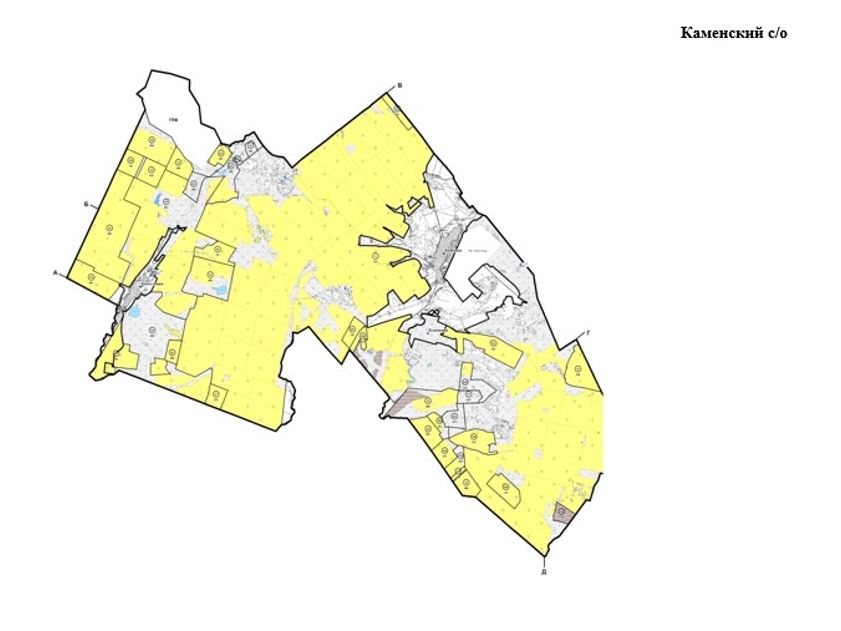 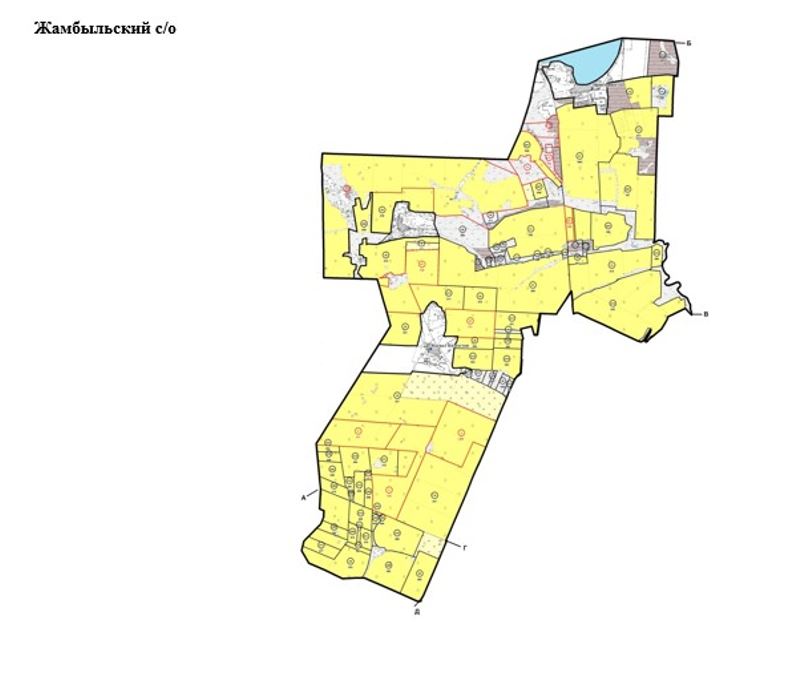 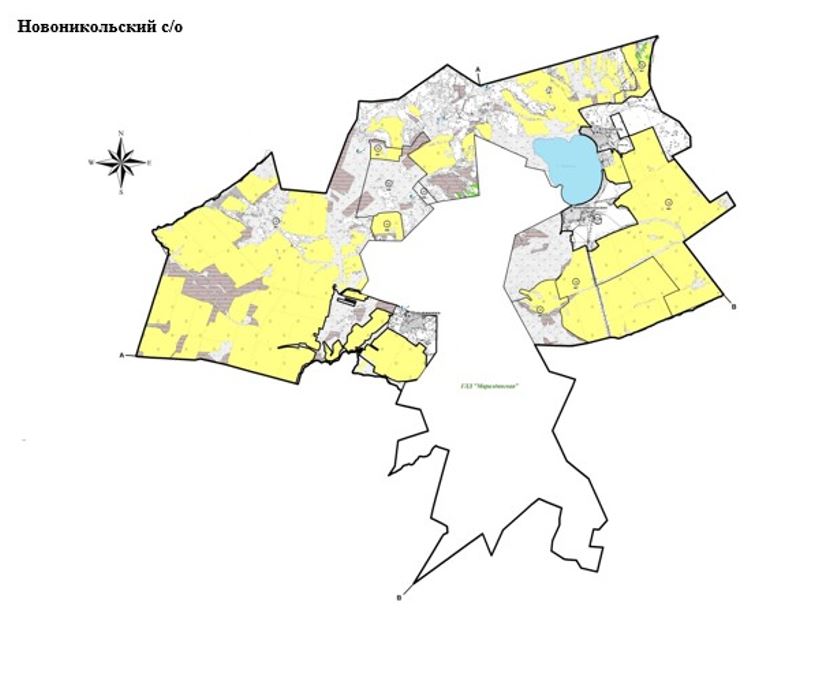 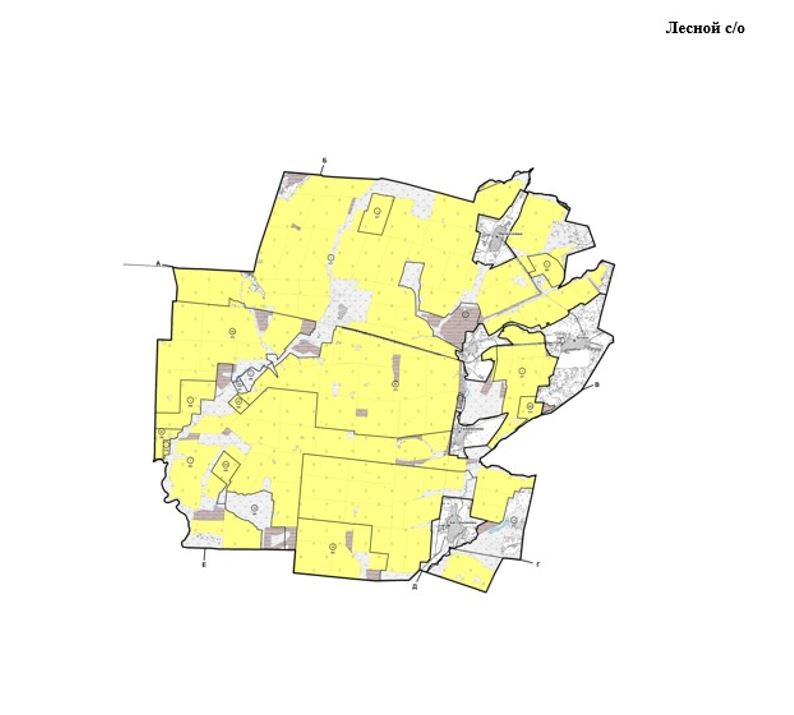 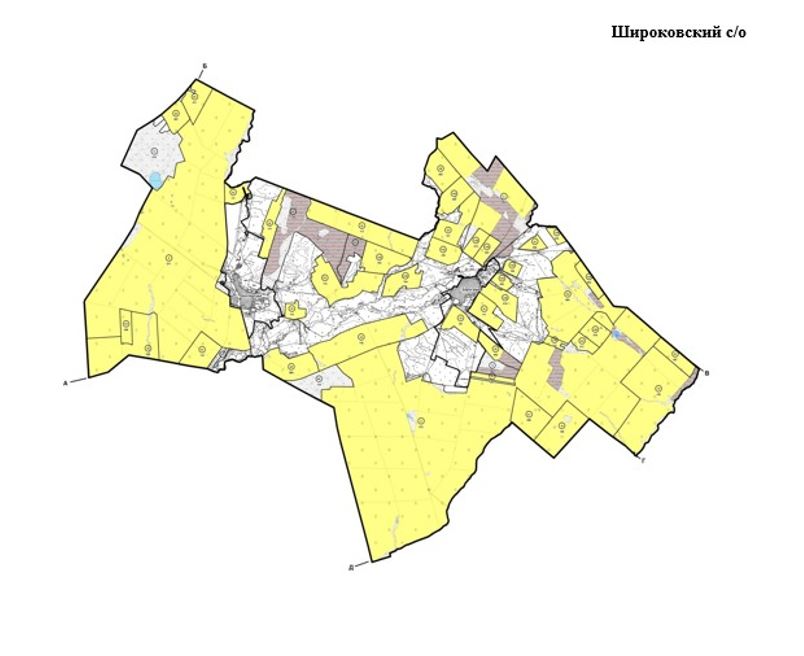 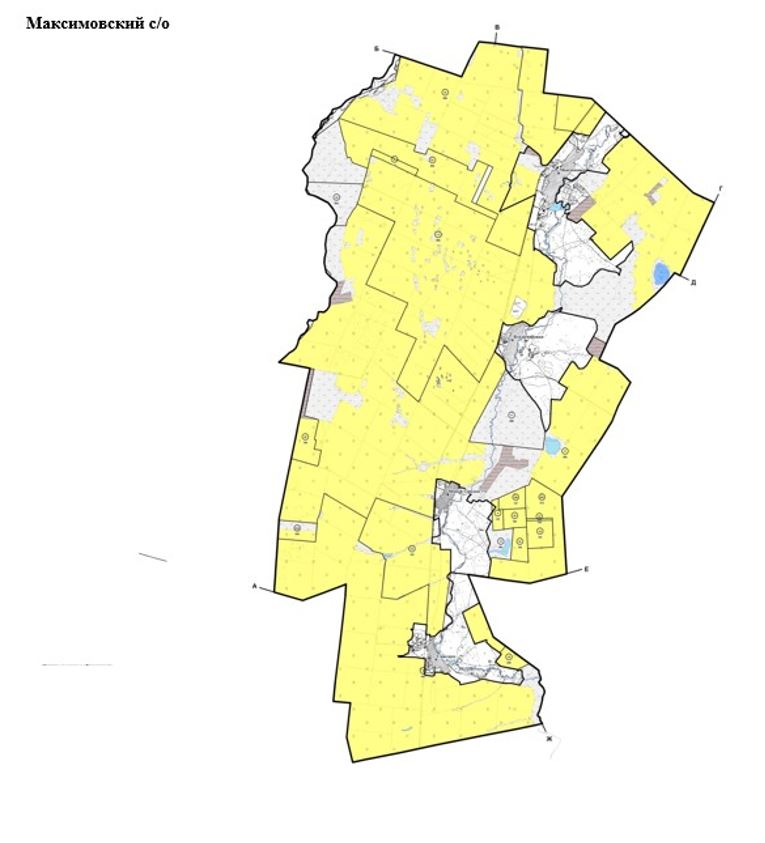 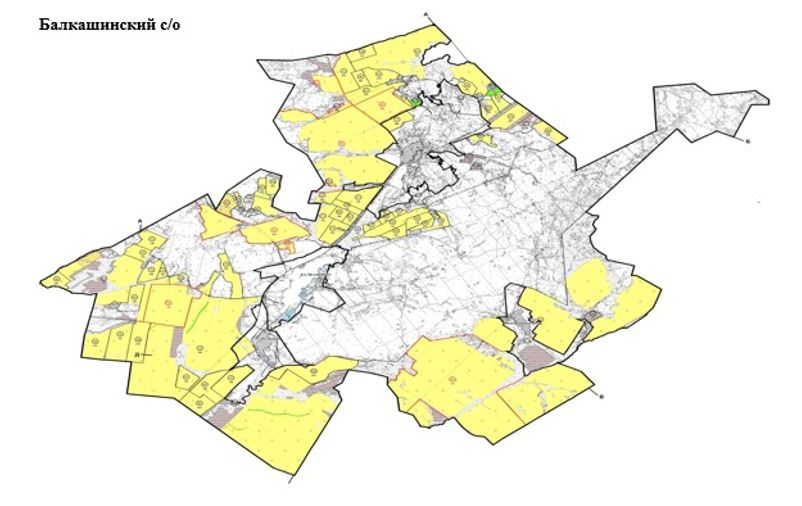 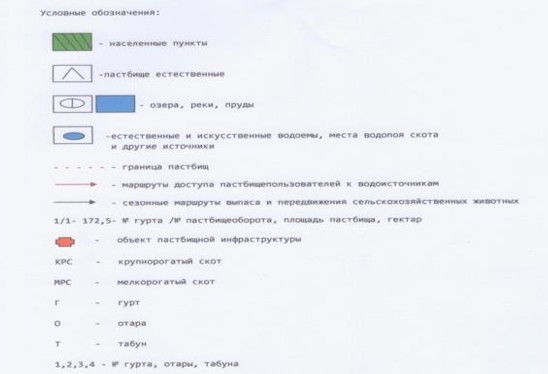  Схема размещения поголовья сельскохозяйственных животных на отгонных пастбищах физических и (или) юридических лиц, не обеспеченных пастбищами, расположенными при селе, сельском округе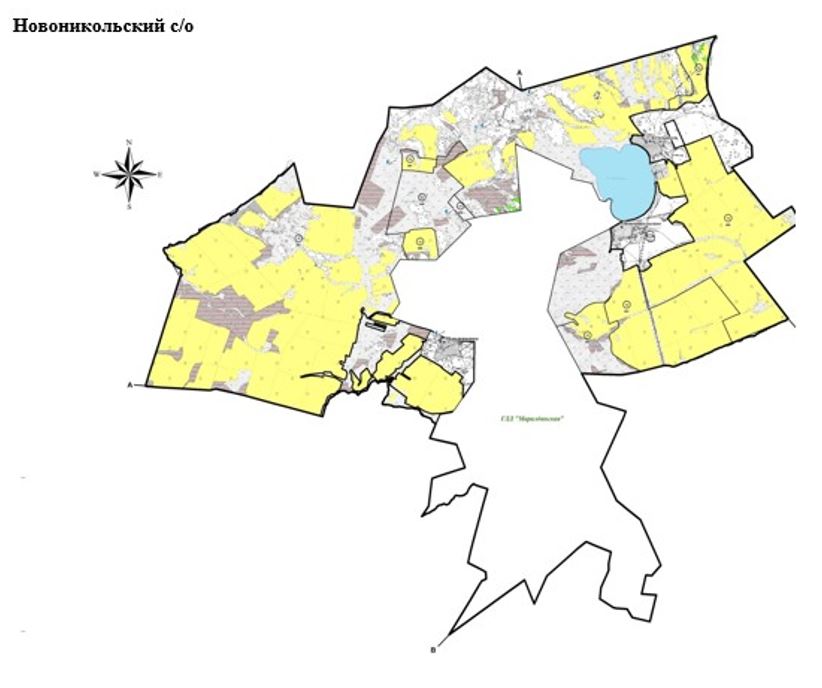 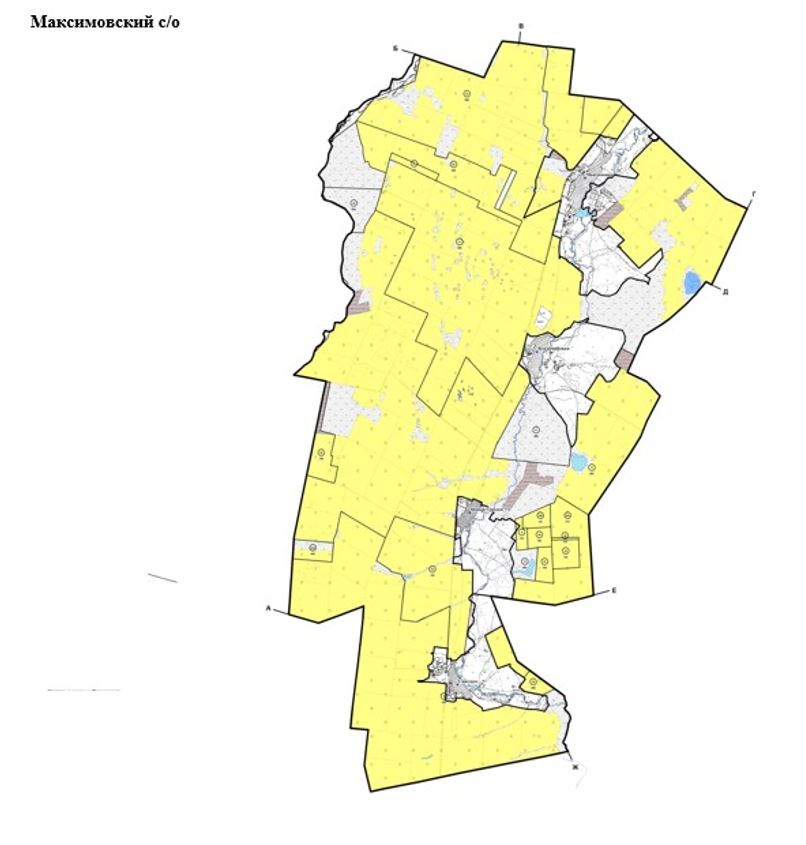 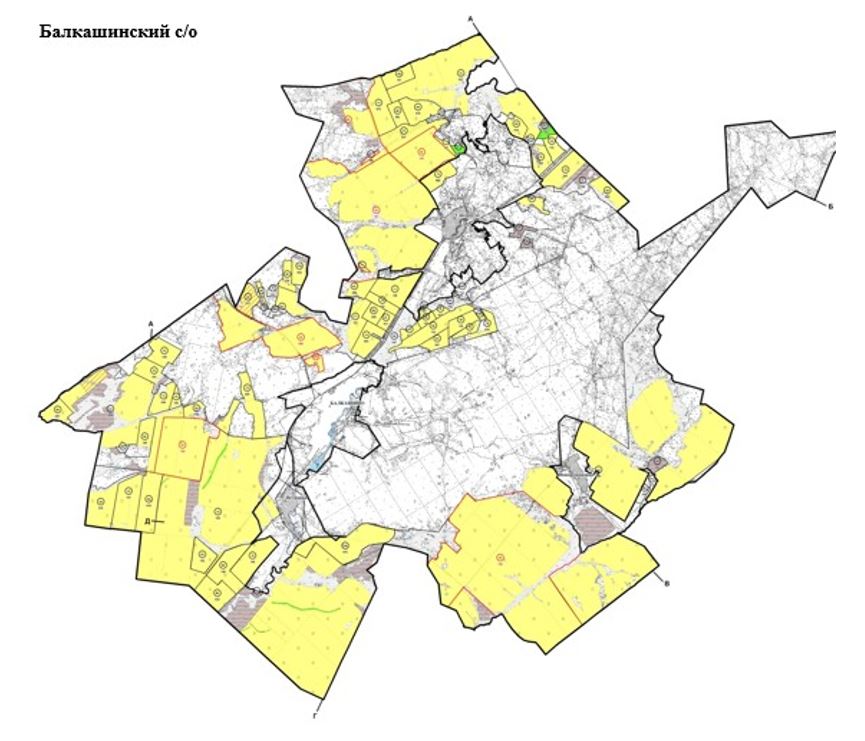 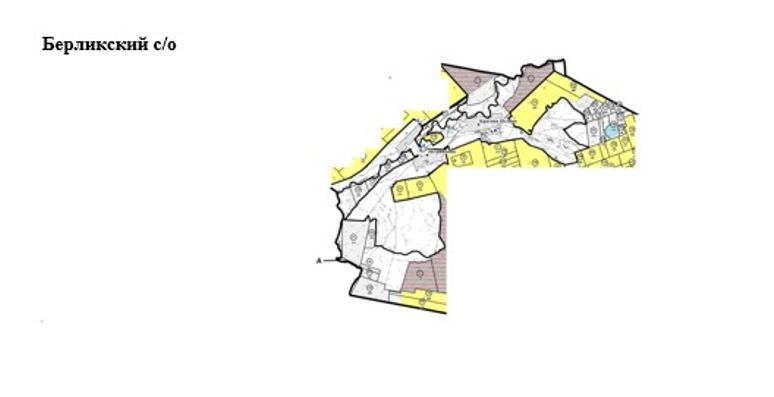 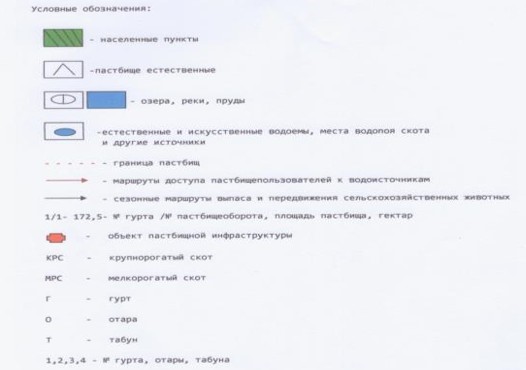  Календарный график по использованию пастбищ, устанавливающий сезонные маршруты выпаса и передвижения сельскохозяйственных животных
      Продолжение таблицы Таблица о возвращенных государству землях сельскохозяйственного назначения Схема расположения возвращенных государству землях сельскохозяйственного назначения, включенных в План по управлению пастбищами и их использованию по Сандыктаускому району на 2023-2024 годы (по порядку в соответствии с таблицей)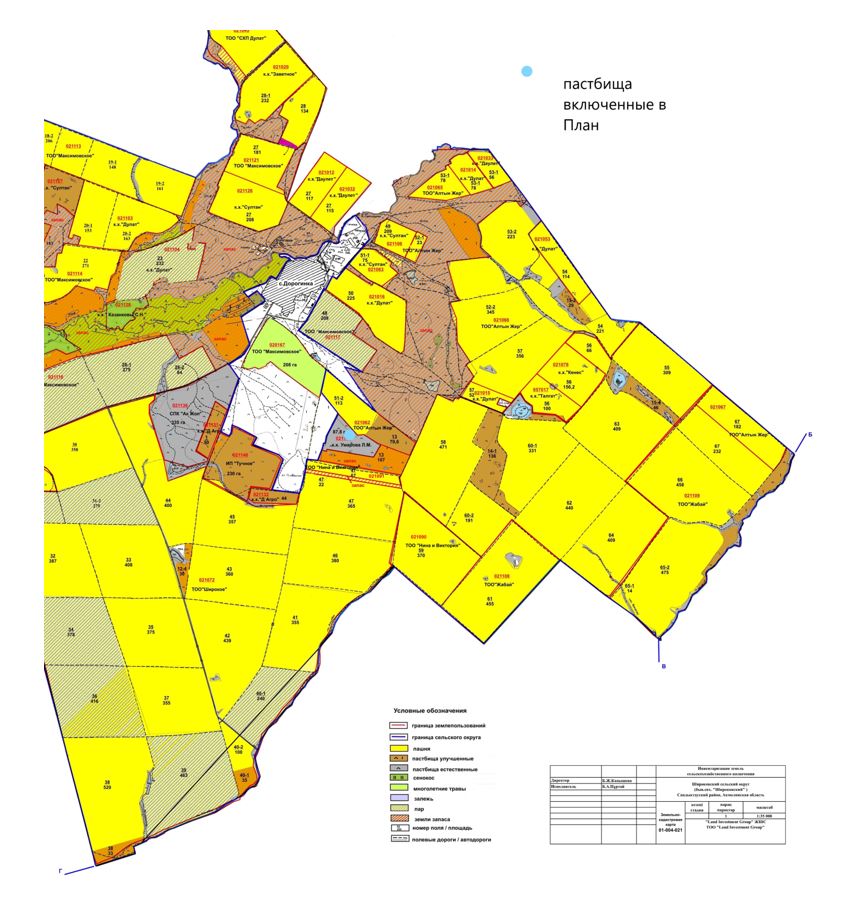 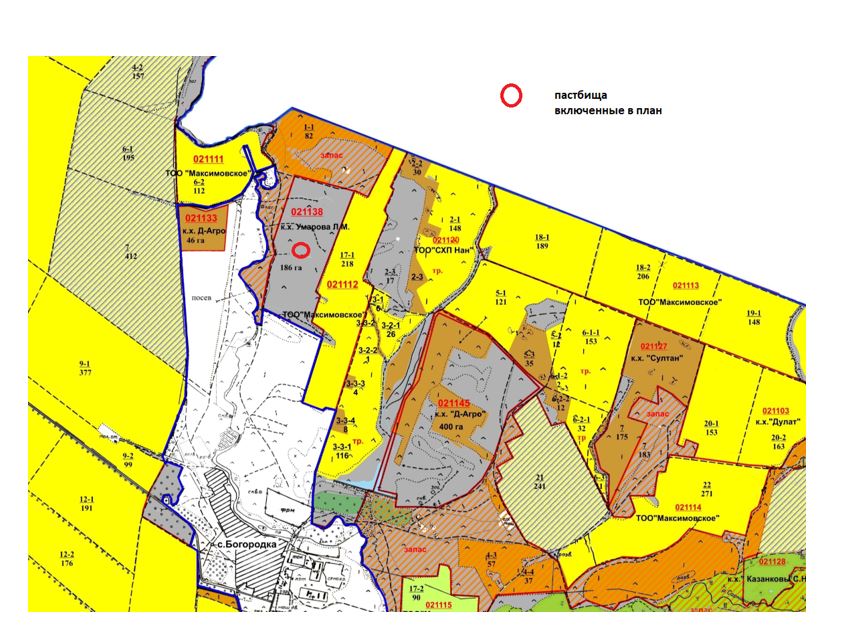 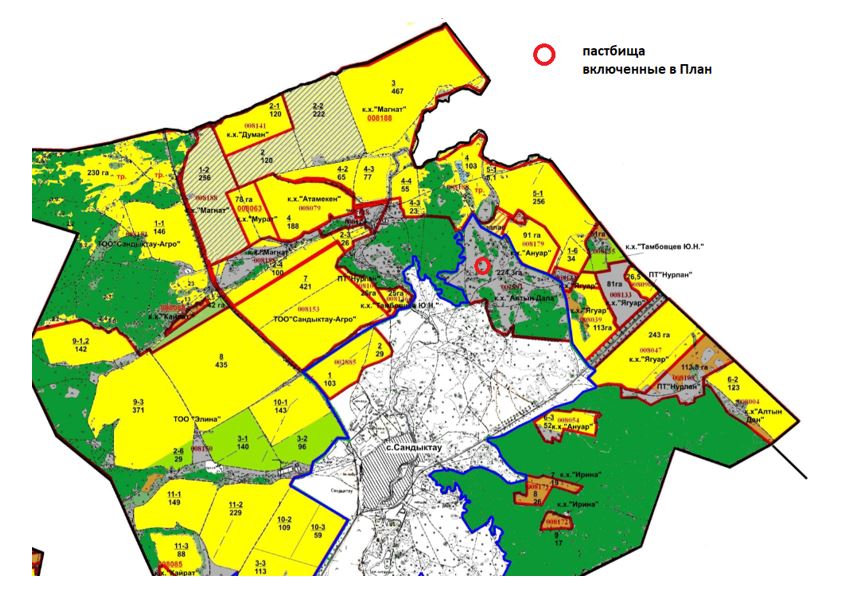 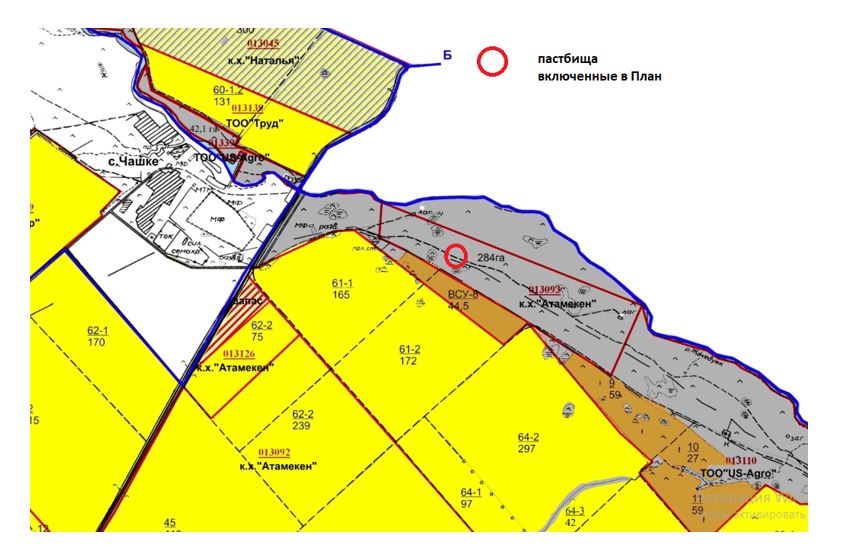 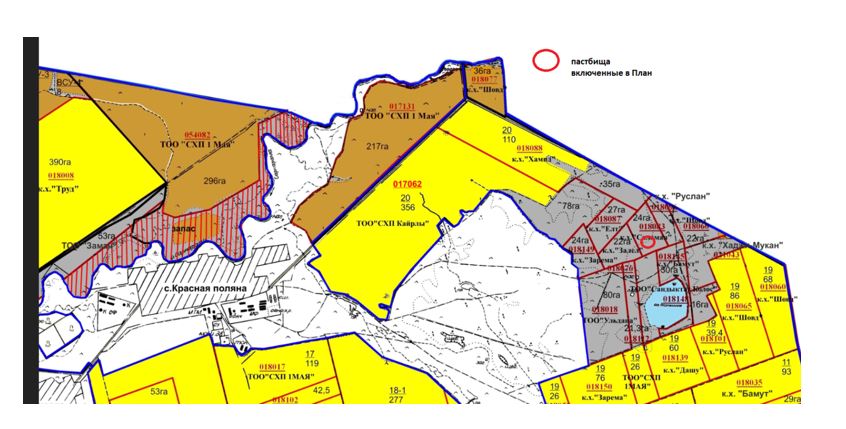 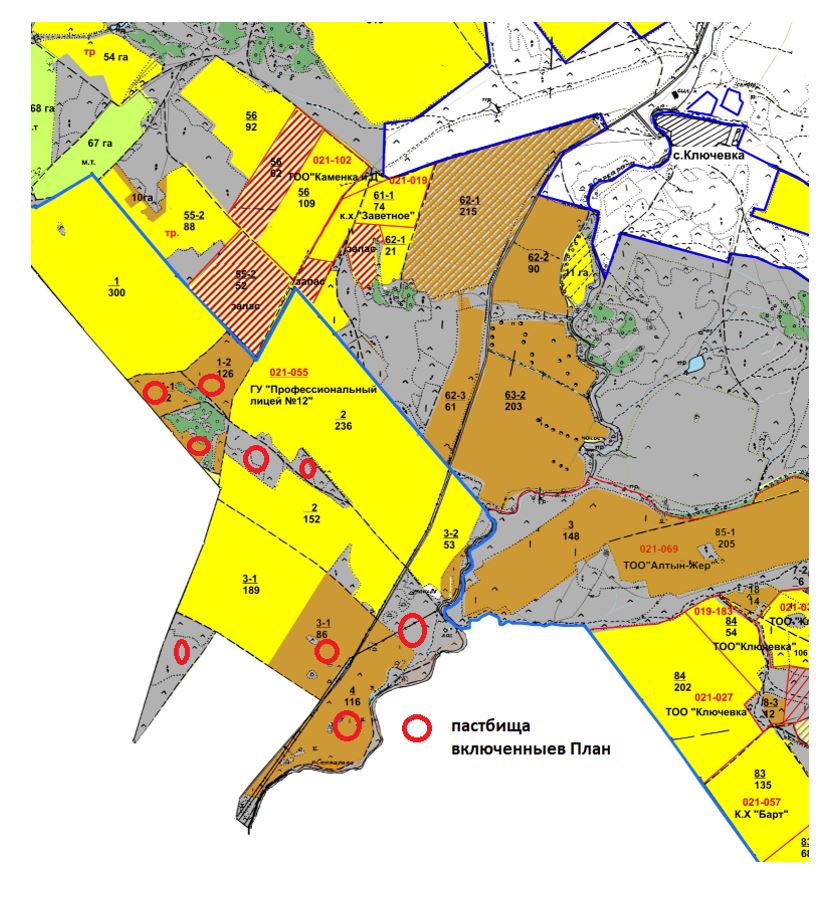 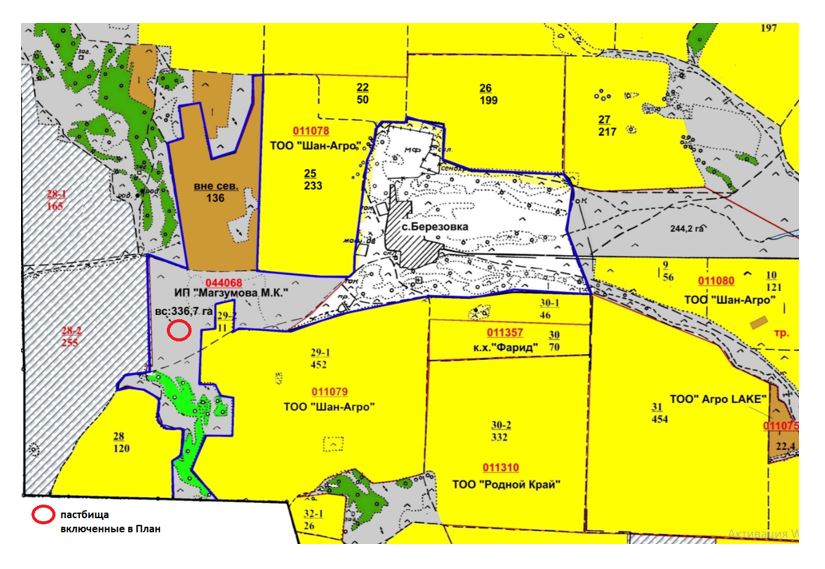 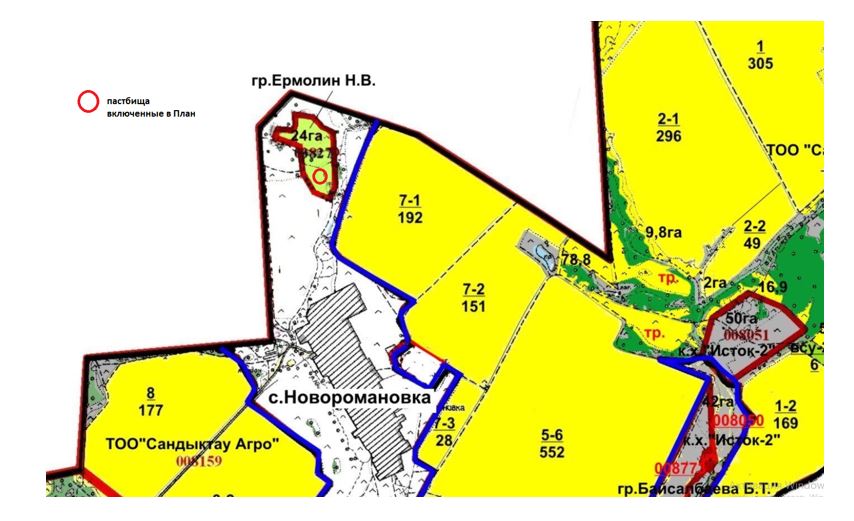 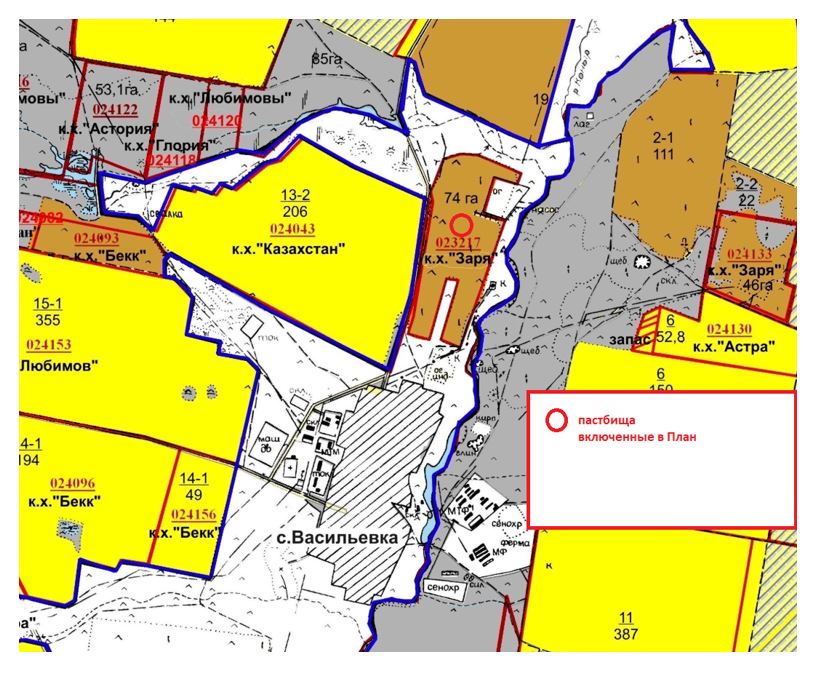 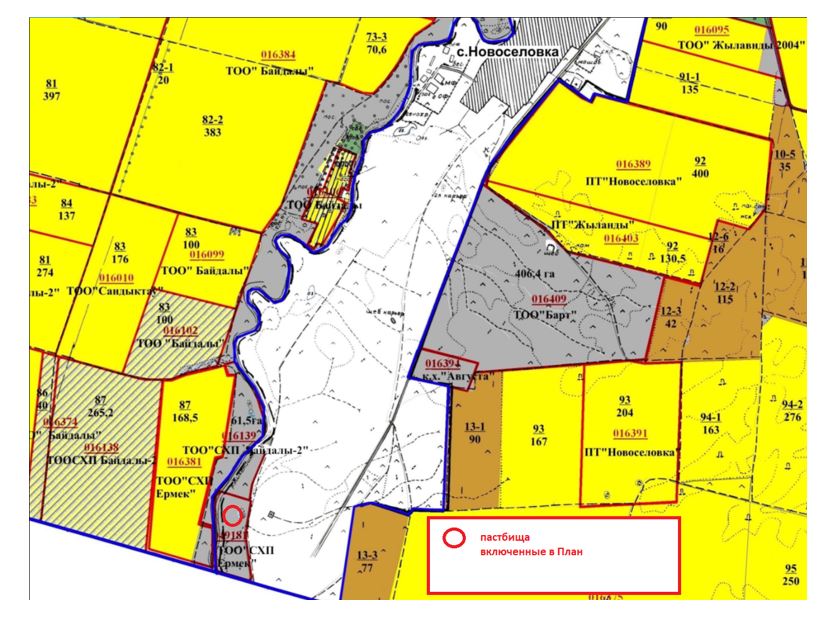 
					© 2012. РГП на ПХВ «Институт законодательства и правовой информации Республики Казахстан» Министерства юстиции Республики Казахстан
				
      Председатель маслихата 

Г.Мустафина
Утвержден решением
Сандыктауского районого маслихата
от 6 сентября 2023 года
№ 5/5Приложение 1 к
Плану по управлению пастбищами
и их использованию по Сандыктаускому
району на 2023-2024 годы
1.
Абилов АлтынбекТельманулы
2.
Бектемисов Дулат Жазгалиевич
3.
Колесник Александр Михайлович
4.
Ботин Жанайдар Оспанович
5.
Нуралин Салимжан Мирамович
6.
Досмуханов Кайрат Айдарханович
7.
Досмуханов Кабдулмурат Айдарханович
8.
Кинжалин Серик Муратбекович
9.
Кулюбаев Гизатолла Турсунович
10.
Досмуханов Марат Айдарханович
11.
Сейтжанов Мухажан Негометжанович
12.
Любимова Елена Анатольевна
13.
Шаймурзин Елюбай Кабылсерикович
14.
Досмуханов Талгат Айдарханович
15.
Тлеубаев Дауренбек Каппасович
16.
Асадов Физули Шакили-Оглы
17.
Косманов Жамбул Амиргалиевич
18.
Темеркулов Джексембек Джамухамедович
19.
Дарбазанов Михаил Хасанович
20.
Жуковский Игорь Генадьевич
21.
Белик Николай Николаевич
22.
Хасенов Кайрат Сансызбаевич
23.
Миронов Николай Алексеевич
24.
Белуха Валерия Владимировна
25.
Рау Олег Федорович
26.
Архипов Анатолий Александрович
27.
Докаева Таисия Шариповна
28.
Анапин Жумабай Камидулович
29.
Умербекова Фарида Байжумановна
30.
Малгаждаров Айган Тлеукобылович
31.
Жандарбекова Ырсжан Апаккызы
32.
Алпысбаев Нияз Есенгельдинович
33.
Асылбеков СайранбекТемирханович
34.
Салимжанов Уранбек Кабдулович
35.
Алпысбаев Есмурза Кубешевич
36.
Мирзоев Намик Валиш-Оглы
37.
Кулахметов Жумабай Тулькибаевич
38.
Машранов Бекжан Коппасович
39.
Часовитина Татьяна Ивановна 
40.
Жакиялин Жанбырбай Тулегенович
41.
Жабикеев Кенжебай Аппакович
42.
Машранов Арман Дулатович
43.
Амрин Агайдар Дарбаевич
44.
Гербаев Магомед-Сали Ханкович
45.
Мейрамов Казыбек Ондасынович
46.
Межидов Хусейн
47.
Дашаев Эмрен Абасович
48.
Абуев Рамзан Лечиевич
49.
Досымбеков Махамбет Жуносович
50.
Умаров Ломали М.
51.
Клятский В.Н.
52.
Казанков С.Н./Казанков В.Н.
53.
Хучаев Жабраил Мугданулы
54.
Чернов Игорь Васильевич
55.
Батешев Алке Молдабаевич
56.
Съезбеков Аскар Съезбекович
57.
Тукенов Айдос есенгельдинович
58.
Есенбаев Кайрат Сеилбекулы
59.
Исмаилов Нарбота Жалимбаевич
60.
Есенбаев Сакен Кожабекович
61.
Сайдалинов Ербол Желкайдарович
62.
Алтенов Уралбай Курмангалиевич
63.
Кених Василий Васильевич
64.
Нурмухан Нияз Айдарбекулы
65.
Селимханов Рамзан Шуаипович
66.
Газиев Вахид Масаевич
67.
Рожапов Хезир Илесович
68.
Берсункаев Абу Ромозанович
69.
Дадаев Исраил Каримович
70.
Байсаров Ахият Магомедович
71.
Дашаев Магамед Насвалович
72.
Джабраилова Роза Салмановна
73.
Абаев Исрапил Джабраилович
74.
Каримов Хамзат Харонович
75.
Магамадов Зейламх Эльмарзович
76.
Загаев Дога Алсолтович
77.
Модырбиев Хансултан
78.
Дудуркаев Хусейн Хамитович
79.
Загаев Али Алсолтович
80.
Успанов Аслан Саламбекович
81.
Дудуркаев И.Э.
82.
Уциев Юсуп Пацуевич
83.
Уциев А.М.
84.
Акулов Игорь Генадьевич
85.
Миронов Николай Алексеевич
86.
Маклаков Н.И.
87.
Нуралиев А.Ж.
88.
Тамбовцев Николай Николаевич
89.
Тулеген Биржан Тулебергенович
90.
Тамбовцев Юрий Николаевич
91.
Акмаганбетовой Зауре Салкеновне
92.
Чернышев В.Н.
93.
Санбаева Жумаш Капановна
94.
Болкоев Муса Ахмедович
95.
Абуев Махмуд Магомед-Салиевич
96.
Кузданов Еркен Муратович
97.
Тамбовцев Николай Николаевич
98.
Прокопьев Д.А.
99.
Даутов Жаналы
100.
Ботвинов Михаил Иванович
101.
Баубеков Мурат Мухамбетович
102.
Гарифулина Мадина Кудайбергеновна
103.
Шадиев Мусса Заудинович
104.
Деобальд Леонид Андреевич
105.
Барахоев Яхя Хамидович
106.
Тамбовцев Петр Николаевич
107.
Шмит Александр Александрович
108.
Тасеменов КайдарТасеменович
109.
 Омаров Талгат Сейтмухамбетович
110.
Барахоев Яхя Хамидович
111.
Черемнов Александр Петрович
112.
Абрамян Мариэтта Аргамовна
113.
Кыдырбекова Мина Темирбековна
114.
Емельянов А.А.
115.
Сыркин Анатолий Анатольевич
116.
Любимова Елена Анатольевна
117.
Перфилов Александр Сергеевич
118.
Любимов Артем Витальевич
119.
Капышева Салтанат
120.
Какаева Яхита Заиндыновна
121.
Борона Юрий Алексеевич
122.
Наукенов Канат Бекежанович
123.
Любимов Виталий Юрьевич
124.
Мустафин Муратбек Абдугапарович
125.
Жеребков Александр Анатольевич
126.
Жетписбаев Болат Абуталипович
127.
Альжапаров Темирболат Муханбетрахимович
128.
Шахтамиров Ибрагим Алвадиевич
129.
Наумец Степан Иванович
130.
Искакова Алия Валерьевна
131.
Зорин Владимир Андреевич
132.
Аяпбергенов Жабай Каппасович
133.
Мадарбиев Иса Иагамедович
134.
Борона Юрий Александрович
135.
Любимов Артем Витальевич
136.
Закусилов Александр Александрович
137.
Копайцов.В.М.
138.
Альбекова Ш.Д
139.
Баисов А.К.
140.
Абилов АлтынбекТельманулы
141.
Уйсимбаев Азат Умербекович
Негосударственные селькохозяйственные организации
Негосударственные селькохозяйственные организации
1
Товарищество с ограниченной ответственностью "ПЗ Балкашинский"
2
Товарищество с ограниченной ответственностью "Свободное"
3
Товарищество с ограниченной ответственностью "Спасское-Агро"
4
Товарищество с ограниченной ответственностью "СХП Грицаев и К"
5
Товарищество с ограниченной ответственностью "Максимовское"
6
Товарищество с ограниченной ответственностью "СХП 1 Мая"
7
Товарищество с ограниченной ответственностью "Максимовское"
8
Товарищество с ограниченной ответственностью "Граниковское"
9
Товарищество с ограниченной ответственностью "Сандыктау"
10
Товарищество с ограниченной ответственностью "Жабай"
11
Товарищество с ограниченной ответственностью "Белгородское"
12
Товарищество с ограниченной ответственностью "Ключевка"
13
Товарищество с ограниченной ответственностью "Каменка и Д"
14
Товарищество с ограниченной ответственностью "КолосЗолотаяНива"
15
Товарищество с ограниченной ответственностью "Нина и Виктория"
16
Товарищество с ограниченной ответственностью "Улан-1"
17
Товарищество с ограниченной ответственностью "Мадениет"
18
Товарищество с ограниченной ответственностью "Алюр Агро"
19
Товарищество с ограниченной ответственностью "Барт"
20
Товарищество с ограниченной ответственностью "СХП Самат"
21
Товарищество с ограниченной ответственностью "Бастау Агро С"
22
Товарищество с ограниченной ответственностью "Байдалы"
23
Товарищество с ограниченной ответственностью "СХП Байдалы 2"
24
Товарищество с ограниченной ответственностью "Жыланды-2004"
25
Товарищество с ограниченной ответственностью "СХП НАН"
26
Товарищество с ограниченной ответственностью "Широкое"
27
Товарищество с ограниченной ответственностью "Алтын-Жер"
28
Товарищество с ограниченной ответственностью "Сандыктау-Колос"
29
Товарищество с ограниченной ответственностью "СХП Дулат"
30
Товарищество с ограниченной ответственностью "УНИ"
31
Товарищество с ограниченной ответственностью "Балкашинский ПДУ" 
32
Товарищество с ограниченной ответственностью "Заман"
33
Товарищество с ограниченной ответственностью "Кайырлы"
34
Товарищество с ограниченной ответственностью "СПХ Умаров"
35
Товарищество с ограниченной ответственностью "Ульзана"
36
Товарищество с ограниченной ответственностью "ПКФ Новоникольское"
37
Товарищество с ограниченной ответственностью "УНИ"
38
Товарищество с ограниченной ответственностью "Алтын-Жер"
39
Товарищество с ограниченной ответственностью "Элина"
40
Товарищество с ограниченной ответственностью "Сандыктау-Агро"
41
Товарищество с ограниченной ответственностью "Агро-Шанс"
42
Товарищество с ограниченной ответственностью "Родной край"
43
Товарищество с ограниченной ответственностью "Агро-LАКЕ"
44
Товарищество с ограниченной ответственностью "СХП Ардак"
45
Товарищество с ограниченной ответственностью "Шан-Агро"
46
Товарищество с ограниченной ответственностью "Труд"
47
Товарищество с ограниченной ответственностью "Керегетас"
48
Товарищество с ограниченной ответственностью "US Agro"
49
Товарищество с ограниченной ответственностью "Жаксылык"
50
Сельскохозяйственный производственный кооператив "Богородка"
51
Товарищество с ограниченной ответственностью "Нур-Даур group" 
52
Сельскохозяйственный производственный кооператив "Ак жол 2014"Приложение 2 к
Плану по управлению пастбищами
и их использованию по Сандыктаускому
району на 2023-2042 годы
Годы
Загон 1
Загон 2
Загон 3
Загон 4
2023
весенне-летний сезон 1
Летний сезон 2
Осенний сезон 3
Отдыхающий загон
2024
Отдыхающий загон
весенне-летний сезон 1
Летний сезон 2
Осенний сезон 3Приложение 3 к
Плану по управлению пастбищами
и их использованию по Сандыктауского
району на 2023-2024 годыПриложение 4 к
Плану по управлению пастбищами
и их использованию по Сандыктаускому
району на 2022-2023 годыПриложение 5 к
Плану по управлению пастбищами
и их использованию по Сандыктаускому
району на 2023-2024 годыПриложение 6 к
Плану по управлению пастбищами
и их использованию по Сандыктаускому
району на 2023-2024 годыПриложение 7 к
Плану по управлению пастбищами
и их использованию по Сандыктаускому
району на 2023-2024 годы
№
Наименование сел, сельских округов
Количествозагонов в 2023году
Количествозагонов в 2023году
Количествозагонов в 2023году
Количествозагонов в 2023году
№
Наименование сел, сельских округов
1
2
3
4
1
Балкашинский
весенне-летний сезон
летний сезон
летне-осенний сезон
Отдыхающий загон
2
Баракпайский
весенне-летний сезон
летний сезон
летне-осенний сезон
Отдыхающий загон
3
Белгородский
весенне-летний сезон
летний сезон
Отдыхающий загон
летне-осенний сезон
4
Берликский
весенне-летний сезон
Отдыхающий загон
летний сезон
летне-осенний сезон
5
Васильевский
Отдыхающий загон
весенне-летний сезон
летний сезон
летне-осенний сезон
6
Веселовский
весенне-летний сезон
летний сезон
летне-осенний сезон
Отдыхающий загон
7
Жамбыльский
весенне-летний сезон
Отдыхающий загон
летний сезон
летне-осенний сезон
8
Каменский
весенне-летний сезон
летний сезон
Отдыхающий загон
летне-осенний сезон
9
Лесной
Отдыхающий загон
весенне-летний сезон
летний сезон
летне-осенний сезон
10
Максимовский
весенне-летний сезон
летний сезон
Отдыхающий загон
летне-осенний сезон
11
село Мадениет
весенне-летний сезон
летний сезон
летне-осенний сезон
Отдыхающий загон
12
Новоникольский
весенне-летний сезон
Отдыхающий загон
летний сезон
летне-осенний сезон
13
Сандыктауский
Отдыхающий загон
весенне-летний сезон
летний сезон
летне-осенний сезон
14
Широковский
весенне-летний сезон
летний сезон
Отдыхающий загон
летне-осенний сезон
Количествозагонов в 2024 году
Количествозагонов в 2024 году
Количествозагонов в 2024 году
Количествозагонов в 2024 году
1
2
3
4
Отдыхающий загон
весенне-летний сезон
летний сезон
летне-осенний сезон
отдыхающий загон
весенне-летний сезон
летний сезон
летне-осенний сезон
весенне-летний сезон
летний сезон
летне-осенний сезон
отдыхающий загон
весенне-летний сезон
летний сезон
отдыхающий загон
летне-осенний сезон
весенне-летний сезон
отдыхающий загон
летний сезон
летне-осенний сезон
весенне-летний сезон
летний сезон
отдыхающий загон
летне-осенний сезон
весенне-летний сезон
летний сезон
отдыхающий загон
летне-осенний сезон
весенне-летний сезон
отдыхающий загон
летний сезон
летне-осенний сезон
весенне-летний сезон
отдыхающий загон
летний сезон
летне-осенний сезон
весенне-летний сезон
летний сезон
летне-осенний сезон
отдыхающий загон
весенне-летний сезон
летний сезон
отдыхающий загон
летне-осенний сезон
весенне-летний сезон
летний сезон
отдыхающий загон
летне-осенний сезон
весенне-летний сезон
летний сезон
летне-осенний сезон
отдыхающий загон
весенне-летний сезон
летний сезон
летне-осенний сезон
отдыхающий загонПриложение 8 к
Плану по управлению пастбищами
и их использованию по Сандыктаускому
району на 2023-2024 годы
п/н
Кадастровый номер
Площадь, га
Месторасположение
Вид угодья:
пастбища
1
01-004-021-135
87,8
Широковский с/о, пастбища
2
01-004-021-138
186
Широковский с/о, пастбища
3
01-004-002-891
224,3
Сандыктауский с/о, пастбища
4
01-004-013-093
284
Баракпайский с/о, пастбища
5
01-004-018-083
24
Берликский с/о, пастбища
6
01-004-021-055
268
Каменский с/о, пастбища
7
01-004-044-068
336,7
Жамбылский с/о, пастбища
8
01-004-038-279
24
Сандыктауский с/о, сенокосы
9
01-004-023-217
74
Васильевский с/о, пастбище
10
01-004-049-181
39,5
Веселовский с/о, пастбище
ИТОГО:
ИТОГО:
1548,3